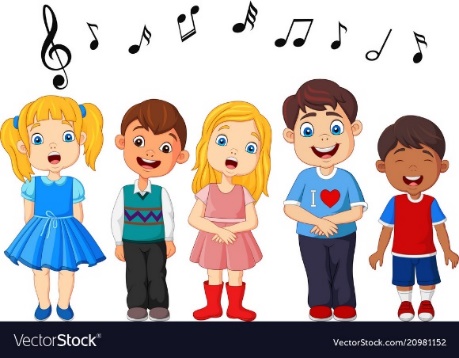 OTROŠKI PEVSKI ZBOROTROŠKI PEVSKI ZBORtorekčetrtek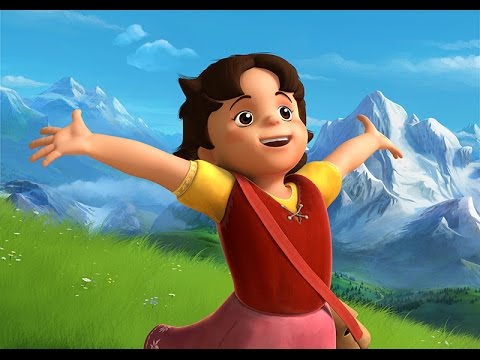 UGANI katero pesmico se bomo učili?  Kako je ime tej iskreni, pogumni in veseli deklici?Prav imaš – Heidi! ♥Ti je všeč? Poglej kako je Heidi prišla živet k dedku Ernstu.Heidi - 1. sezona - 1. del (KLIKNI)UGANI katero pesmico se bomo učili?  Kako je ime tej iskreni, pogumni in veseli deklici?Prav imaš – Heidi! ♥Ti je všeč? Poglej kako je Heidi prišla živet k dedku Ernstu.Heidi - 1. sezona - 1. del (KLIKNI)torekčetrtekZAPOJ Z BESEDILOMNA PLANINI ZASNEŽENI, LJUBKA DEKLICA STANUJE – HEIDI.GORI, O KAKO V VIŠAVAH, DEDEK S KUŽKOM VEDNO JE OB NJEJ.Kadar gledaš risanko Heidi – na glas zapoj zraven! Lahko se posnameš kako ti gre in mi pošlješ kratek posnetek ali se slikaš. Poglej kako poje, ko gleda risanko, učiteljica Ema: Učiteljica Ema gleda risanko Heidi (KLIKNI)      HEIDI, SONCE, KI SIJE!      HEIDI, VSE OSREČUJEŠ!      HEIDI, DOBRO SRCE IMAŠ!torekčetrtekZAPOJ Z BESEDILOMNA PLANINI ZASNEŽENI, LJUBKA DEKLICA STANUJE – HEIDI.GORI, O KAKO V VIŠAVAH, DEDEK S KUŽKOM VEDNO JE OB NJEJ.Kadar gledaš risanko Heidi – na glas zapoj zraven! Lahko se posnameš kako ti gre in mi pošlješ kratek posnetek ali se slikaš. Poglej kako poje, ko gleda risanko, učiteljica Ema: Učiteljica Ema gleda risanko Heidi (KLIKNI)      HEIDI, SONCE, KI SIJE!      HEIDI, VSE OSREČUJEŠ!      HEIDI, DOBRO SRCE IMAŠ!